Five Senses Chart for Descriptive WritingNouns(Person, Place, Thing or Idea)Sight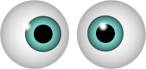 Smell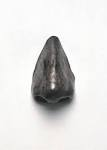 Sound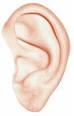 Taste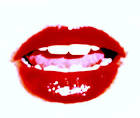 Touch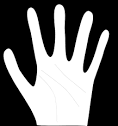 